Besøg på Aarhus RådhusTirsdag den 25. april 2023 var Nordstjernen på besøg med rundvisning på Aarhus Rådhus.Vi startede kl. 14.15 med kaffe og kage i kantinen. Kl. 15 kom guiden og viste os rundt. Vi var i den store sal i stueetagen og så også vielsessalen og byrådssalen og var en tur i tårnet.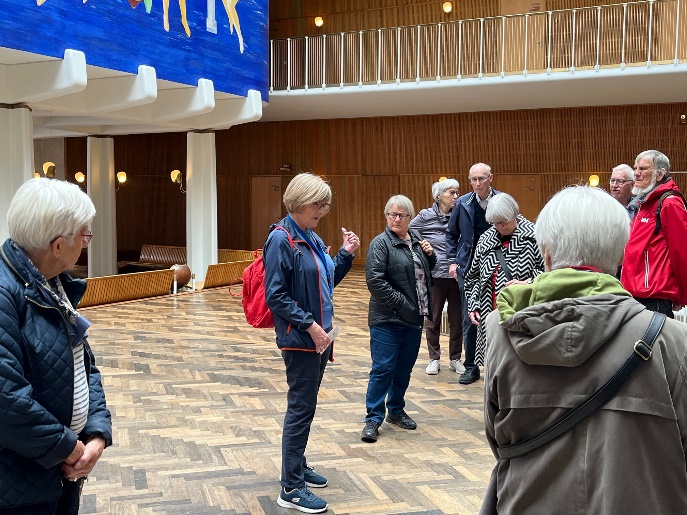 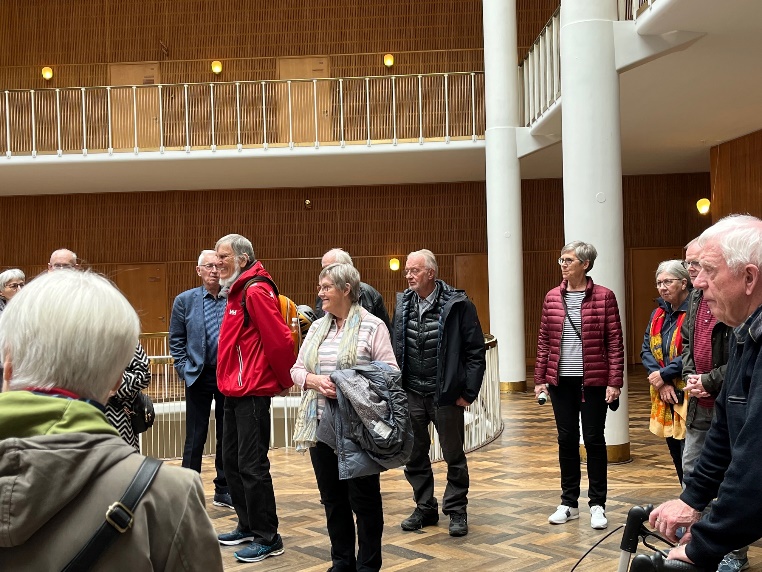 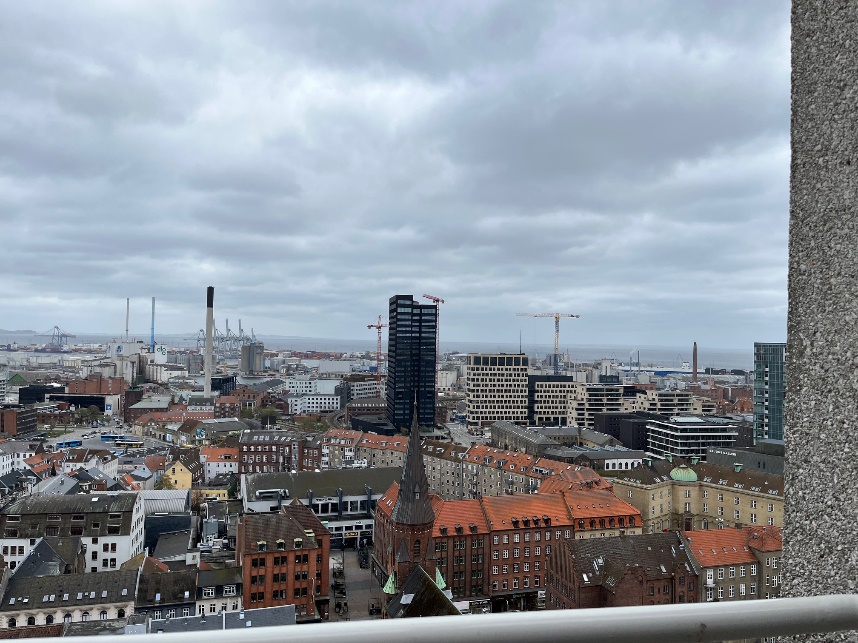 